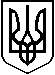 ШЕВЧЕНКІВСЬКОЇ  районної у місті Дніпропетровську ради ГОЛОВА РАЙОННОЇУ МІСТІ РАДИРОЗПОРЯДЖЕННЯ__04.07.16___                                                                                № _67-р____ м. ДніпропетровськПро проведення інвентаризації в навчальних закладах Шевченківського районуВідповідно до ст. 53 Конституції України, законів України «Про освіту», «Про загальну середню освіту», «Про дошкільну освіту», «Про благодійництво та благодійні організації», «Про засади запобігання і протидії корупції», постанови Кабінету Міністрів України від 04.08.2000 № 1222 (зі змінами) «Про затвердження Порядку отримання благодійних (добровільних) внесків і пожертв від юридичних та фізичних осіб бюджетними установами і закладами освіти, охорони здоров'я, соціального захисту, культури, науки, спорту та фізичного виховання для потреб їх фінансування», у відповідності до «Типової інструкції з інвентаризації основних засобів, нематеріальних активів, товарно-матеріальних цінностей, грошових коштів і документів, розрахунків та інших статей балансу», затвердженою головним управлінням державного казначейства  України від 30.10.98 р. № 90, з урахуванням змін від 19.07.04 р. № 122, на виконання протоколу доручень за підсумками наради при заступнику міського голови Шикуленку О.В.  від 19.05.16 року, з метою прийняття на баланс департаменту гуманітарної політики згідно рішення Дніпропетровської міської ради закладів освіти Шевченківського району.вважаю за необхідне:Провести інвентаризацію матеріальних цінностей по закладах освіти Шевченківської районної у місті ради з 04.07.16 по 04.09.16 року згідно графіку (додаток № 1). Затвердити центральну інвентаризаційну комісію у складі:Керівникам закладів освіти зобов'язати матеріально-відповідальних осіб провести підготовку до інвентаризації та забезпечити вірне та своєчасне проведення інвентаризації, організувати чітку роботу інвентаризаційних комісій.Покласти персональну відповідальність на керівників закладів за роботу інвентаризаційних комісій, якісну та достовірну інвентаризацію матеріальних цінностей.Центральній інвентаризаційній комісії здійснювати постійний контроль за роботою комісій закладів освіти.Результати інвентаризацій надати на затвердження центральній інвентаризаційній комісії відділу освіти до 12.09.16 року.Організацію виконання даного розпорядження покласти на начальника відділу освіти Добрянську О.М.Контроль за виконанням даного розпорядження залишаю за собою.Голова Шевченківської районної  у місті ради                                                                        М.П. СитникГолова комісії:головний бухгалтер відділу освіти Терехова Т.М.Заступник голови комісії:начальник групи технічного нагляду Болквадзе Н.Д.Члени комісії:заступник головного бухгалтера Медведюк Т.М. заступник головного бухгалтера Каширіна І.Г.керівник матеріального відділу Шумакова В.М. 